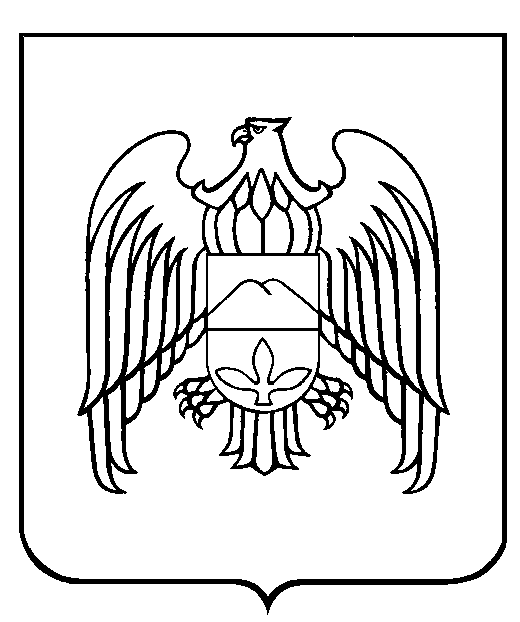 МЕСТНАЯ АДМИНИСТРАЦИЯ СЕЛЬСКОГО ПОСЕЛЕНИЯ КАРАГАЧПРОХЛАДНЕНСКОГО МУНИЦИПАЛЬНОГО РАЙОНАКАБАРДИНО-БАЛКАРСКОЙ РЕСПУБЛИКИКЪЭБЭРДЕЙ - БАЛЪКЪЭР РЕСПУБЛИКЭМ ЩЫЩ ПРОХЛАДНЭ МУНИЦИПАЛЬНЭ  РАЙОНЫМ ХЫХЬЭ КЪЭРЭГЪЭШ КЪУАЖЭМ И ЩIЫПIЭ АДМИНИСТРАЦЭКЪАБАРТЫ-МАЛКЪАР РЕСПУБЛИКАНЫ ПРОХЛАДНЫЙ МУНИЦИПАЛЬНЫЙ  РАЙОНУНУ КАРАГАЧ ЭЛИНЫ АДМИНИСТРАЦИЯСЫНЫ361022, КБР, Прохладненский район, с. Карагач, ул. Абубекирова, 102          Телефоны:   (86631)  5123930 декабря 2019 г. 		       	                                           ПОСТАНОВЛЕНИЕ № 100               ПОСТАНОВЛЕНЭ№100               БЕГИМ № 100О внесении изменений в Правила определения нормативных затратна обеспечение функций муниципальных органов сельского поселения Карагач Прохладненского муниципального района КБР, включая подведомственные казенные учреждения сельского поселения КарагачПрохладненского муниципального района КБР         В соответствии  с Федеральным законом от 06 октября 2003 г. № 131-ФЗ «Об общих принципах организации местного самоуправления в Российской Федерации», статьей 19 Федерального закона от 05 апреля 2013 г. № 44-ФЗ «О контрактной системе в сфере закупок товаров, работ, услуг для обеспечения государственных и муниципальных нужд», постановлением Правительства РФ от 13 октября 2014 г. № 1047 «Об Общих правилах определения нормативных затрат на обеспечение функций государственных органов, органов управления государственными внебюджетными фондами и муниципальных органов, включая соответственно  территориальные органы и подведомственные казенные учреждения», Уставом сельского поселения Карагач Прохладненского муниципального района КБР, в целях уточнения нормативных затрат на обеспечение функций муниципальных органов сельского поселения Карагач Прохладненского муниципального района КБР, включая подведомственные муниципальные казенные учреждения сельского поселения Карагач Прохладненского муниципального района КБР, местная администрация сельского поселения Карагач Прохладненского муниципального района КБР, п о с т а н о в л я е т: 1. Внести в Правила определения нормативных затрат на обеспечение функций муниципальных органов сельского поселения Карагач Прохладненского муниципального района КБР, включая подведомственные казенные учреждения сельского поселения Карагач Прохладненского муниципального района КБР (далее – Правила), утвержденные постановлением местной администрации сельского поселения Карагач Прохладненского муниципального района КБР от 30.11.2018 №140/1 следующие изменения:1.1 пункты 1, 3 таблицы «Нормативные затраты на оплату услуг по сопровождению справочно-правовых систем, программного обеспечения и приобретению простых (неисключительных) лицензий на использование программного обеспечения» изложить в следующей редакции:1.2 строку 2 таблицы «Нормативные затраты на приобретение расходных материалов к принтерам, многофункциональным устройствам, копировальным аппаратам (в год)» изложить в следующей редакции:1.3 графу 3 таблицы «Нормативные затраты на приобретение мониторов и системных блоков» изложить в следующей редакции:1.4 дополнить таблицу «Нормативные затраты на приобретение мониторов и системных блоков» текстом следующего содержания:«В случае приобретения мониторов и системных блоков возможна закупка данных устройств, как по отдельности, так и в составе компьютера в сборе, по цене за единицу, не превышающей суммарную цену одного монитора и одного системного блока по каждой категории должностей, с нормативным сроком полезного использования не менее 3 лет.»;1.5 Таблицу  «Нормативные затраты на приобретение мебели и отдельных материально-технических средств» дополнить пунктами 1.6 Таблицу «Нормативные затраты на приобретение канцелярских товаров на одного сотрудника (за исключением должностей технического персонала)» дополнить пунктами 81 и 82 следующего содержания:1.6 Таблицу «Нормативные затраты на приобретение хозяйственных принадлежностей на одного сотрудника (за исключением должностей технического персонала)» дополнить пунктами 28 и 29 следующего содержания:1.7 дополнить таблицу «Нормативные затраты на приобретение хозяйственных принадлежностей на одного сотрудника (за исключением должностей технического персонала)» пунктами 30, 31 следующего содержания:1.7 Дополнить Приложение №2 к правилам определения нормативных затрат для обеспечения нужд муниципальных органов сельского поселения Карагач, включая подведомственные учреждения сельского поселения Карагач Прохладненского муниципального района КБР Разделом со следующим наименованием и содержанием«Нормативные затраты на оплату коммунальных услуг, услуг связи, специальной связи, сети Интернет, арендуемых помещений, услуг кадастровых инженеров, оценщиков для распоряжения земельными участками и имуществом, находящимися в муниципальной собственности, услуг по обучению муниципальных служащих, услуг медицинских осмотров работников, услуг специальной оценки условий труда, работ по строительству и ремонту муниципального имущества»;1.8 Дополнить Приложение №2 к правилам определения нормативных затрат для обеспечения нужд муниципальных органов сельского поселения Карагач, включая подведомственные учреждения сельского поселения Карагач Прохладненского муниципального района КБР Разделом со следующим наименованием и содержанием: Нормативные затраты на услуги по охране имущества, противопожарные мероприятияЗатраты на услуги по охране имущества, противопожарные мероприятия (закупка и зарядка существующих огнетушителей, проведение испытаний пожарных кранов и рукавов, изготовление планов и знаков эвакуации, устройство и обслуживание пожарной сигнализации и другие закупки, связанные с противопожарными мероприятиями) определяются по фактическим затратам в отчетном финансовом году. Цена за единицу, количество товаров и объем оказываемых услуг определяются муниципальными субъектами нормирования самостоятельно. В целом стоимость данных нормативных затрат за год в расчете на одного сотрудника (за исключением должностей технического персонала) не должна превышать 10000 рублей. При этом общая максимальная сумма затрат формируется в соответствии с расчетной численностью основных работников, определяемых в соответствии с пунктами 17-22 Общих правил определения нормативных затрат.1.9 Дополнить Приложение №2 к правилам определения нормативных затрат для обеспечения нужд муниципальных органов сельского поселения Карагач, включая подведомственные учреждения сельского поселения Карагач Прохладненского муниципального района КБР Разделом со следующим наименованием и содержанием:«Нормативные затраты на приобретение спецодежды и средств индивидуальной защиты для технического персонала»    2.0 Дополнить Приложение №2 к правилам определения нормативных затрат для обеспечения нужд муниципальных органов сельского поселения Карагач, включая подведомственные учреждения сельского поселения Карагач Прохладненского муниципального района КБР Разделом со следующим наименованием и содержанием: Нормативные затраты на приобретение музыкального оборудования и других технических устройств.2. Контроль за исполнением настоящего постановления возложить на начальника отдела-главного бухгалтера местной администраации с. п. Карагач Прохладненского муниципального района КБР, Кокову А.С.3. Настоящее постановление вступает в силу с момента его подписания.И.о. главы местной администрации сельского поселения Карагач                                                                А.З.Заптиев№п/пНаименованиеКоличествоСтоимость приобретения (сопровождения) программного обеспечения, справочно-правовых систем в год, руб.1.Простая (неисключительная) лицензия на использование антивирусного программного обеспечения или программного обеспечения «ГРАНД-Смета» Не более одного комплекта на структурные подразделения учрежденияНе более 80 0003.Проведение аттестации объектов информатизации, контроль эффективности внедренных средств защиты автоматизированной системы требованиям по безопасности информацииНе более 1 ед./рабочее место пользователяНе более 100 000Наименование расходного материалаКоличество расходных материаловЦена за ед., руб.ПримечаниеКартридж15 шт. в годне более 10 000и более при необходимостиЦена за 1 ед. монитора и системного блока, руб.Не более 50 000 (системный блок)/не более 20 000 (монитор)Не более 50 000 (системный блок)/не более 20 000 (монитор)Не более 45 000 (системный блок)/не более 15 000 (монитор)№ п/пНаименованиеЕд. изм.Кол-воПериодичность полученияЦена за ед., руб.Примечание81.Фотобумага мелованная, глянцевая или матовая, односторонняя или двухсторонняя, формат А3, не менее 50 листов в пачкепачка21 раз в год не более 3 000по требованию82.Фотобумага мелованная, глянцевая или матовая, односторонняя или двухсторонняя, формат А4, не менее 50 листов в пачкепачка11 раз в год не более 2 000по требованию№ п/пНаименованиеЕдиница измеренияКоличество, периодичностьЦена за ед., руб.Примечание28.Освежитель воздухашт.20, 1 раз в годне более 300по требованию29.Метла для уборки территориишт.20, 1 раз в годне более 600по требованию№ п/пНаименованиеЕдиница измеренияКоличество, периодичностьЦена за ед., руб.Примечание30.Краски разных цветовкг50, 1 раз в годне более 300по требованию31.Растворитель, объем не более 1 лшт.15, 1 раз в годне более 150по требованию№ п/пНаименованиеНормаСумма, рублей1.Услуги кадастровых инженеров, оценщиков для распоряжения земельными участками и имуществом, находящимися в муниципальной собственности, услуги по обучению муниципальных служащих, услуги медицинских осмотров работников, услуги специальной оценки условий трудаЗатраты на услуги кадастровых инженеров и оценщиков, услуги по обучению муниципальных служащих, услуги по проведению медицинских осмотров работников, услуги по проведению специальной оценки условий труда определяются исходя из расчетной потребности по каждому виду оказываемых услуг, согласно заявкам муниципальных субъектов нормированияОплата услуг осуществляется в пределах доведенных лимитов бюджетных обязательств на обеспечение функций учреждения, с учетом стоимости оказываемых услуг, определяемых с учетом положений статьи 22 Федерального закона № 44-ФЗ№ п/пНаименованиеЕд. изм.Количество, периодичностьЦена за ед., руб.1.Перчатки хлопчатобумажные или хлопчатобумажные с ПВХ покрытием для водителя служебного автомобиляпара12, 1 раз в годне более 602.Перчатки резиновые или из полимерных материалов для водителя служебного автомобиляпара6, 1 раз в годне более 1003.Перчатки хлопчатобумажные или хлопчатобумажные с ПВХ покрытием для уборщика служебных помещенийпара40, 1 раз в годне более 604.Перчатки резиновые или из полимерных материалов для уборщика служебных помещенийпара40, 1 раз в годне более 100№ п/пНаименованиеЕд. изм.Количество, периодичностьЦена за ед., руб.Диапазон 1210 кабель микрофонный 10м.папа-{LRмамаinvolight EASV Control-LMX-512. 12 приборов/16 каналов, MIDI -вход.1 2 световых приборов до 16 каналов управления каждый. 8 DMX-фейдеров. 184 программируемых сцен (23 банка ч 8сцен). 6 программируемых Чейзов до 184 сцен в каждой...Диапазон 1205 кабель микрофонный 5м.XLR папа-XLR мамаTempo SPS180-стойка тренога под колонку, высота 1170-1860мм, диаметр штанги 35мм,до 50кг.Шнур CHOSEAL EB3001Е1В8 Jм ст-2Т (1,8м)INVOTONE DB1604/50M мультикор, 16 входов-4 выхода, 50 метровIBig Dipper LPC008S Светодиодный прожектор смены цвета (колорчэнджер) RGB 54х1,5Alctron C9008 Ветрозащита микрофона, черная, штPROEL APM25 держатель для радиомикрофона из жесткой резины с переходником, штДиапазон 1201 кабель микрофонный 1м. XLR папа-XLR мама, штEnbao MD-302HH ручной радиомикрофон UHF, изменяемая частота, 2 микрофона на базеBehringer B215D 2-полосная активная акустическая система 15"+1,35"титан, 450Вт+1RCF ART 715-A MK4 Активная двухполосная АС 700 Вт, усилители: 500+ 200 Вт, 50 Гц.Кабель питания Cablexpert черный [CEE 7/7 - IEC 320 C13, 1 мм?, 3 м], шт15.6" Ноутбук Lenovo IdeaPad 3 Full HD (1920x1080), IPS, Intel Pentium Silver N5Диапазон 1220 кабель микрофонный 20м. XLR папа-XLR мама, штPROEL APM25 держатель для радиомикрофона из жесткой резины с переходникомДиапазон 1202 кабель микрофонный 2м. XLR папа-XLR мамаFORCE MK-6B - держатель микрофонный паук для микрофонов диаметром 45-52 ммRCF ART 715-A MK4 Активная двухполосная АС 700 Вт, усилители: 500+ 200 Вт, 50 Гц - 20 кГц, 130 дБ, динамики: 15" + 1", рупор 90° х 60°, вход: комбо XLR/Jack, выход XLR, защита от перегрузки, перегрева, К.З.,/Behringer B215D 2-полосная активная акустическая система 15"+1,35"титан, 450Вт+1/AKG K92 наушники закрытые, 16-22000Гц, 32Ом, кабель 3м. Профессиональные 40 мм дOnStage MS7201B - микрофонная стойка, прямая, круглое основание, регулируемая выAlctron PF66 Экран для звукозаписи.АТЕХ АП18 Акустический поролон, модель 20 (1940х960х30) Высота пирамидки: 20мм.Аудиоинтерфейс AUDIENT ID14 MKII нешний USB 3.0 аудиоинтерфейс с низкой задержкоРециркулятор бактерицидныйствол пожарный РС-70АМикрофон SOYUZ 1973Газонокосилка бензиновая Champion LM5346E (2шт)Наружная вывеска из композита в алюминевом профиле 165/75Светомузыка NOIR-audio Disco, штРукав пож.напорный РПК (В)-Н/В-ДУ-65Гидрант пожарный подземный ГПП-1,25Шкаф пожарный ШПК-310 НОК ЕВРОЯщик для песка 0,2м3Люк Рисла круглый Н60 1,5тПрожектор светодиодный 200W/6500K/IP65Доводчик 410(от 15до 60кг) коричневый ISPARUSБаннер 150х150см, с люверсами каждые 30смБаннер 600х300см, с люверсами по всему периметру